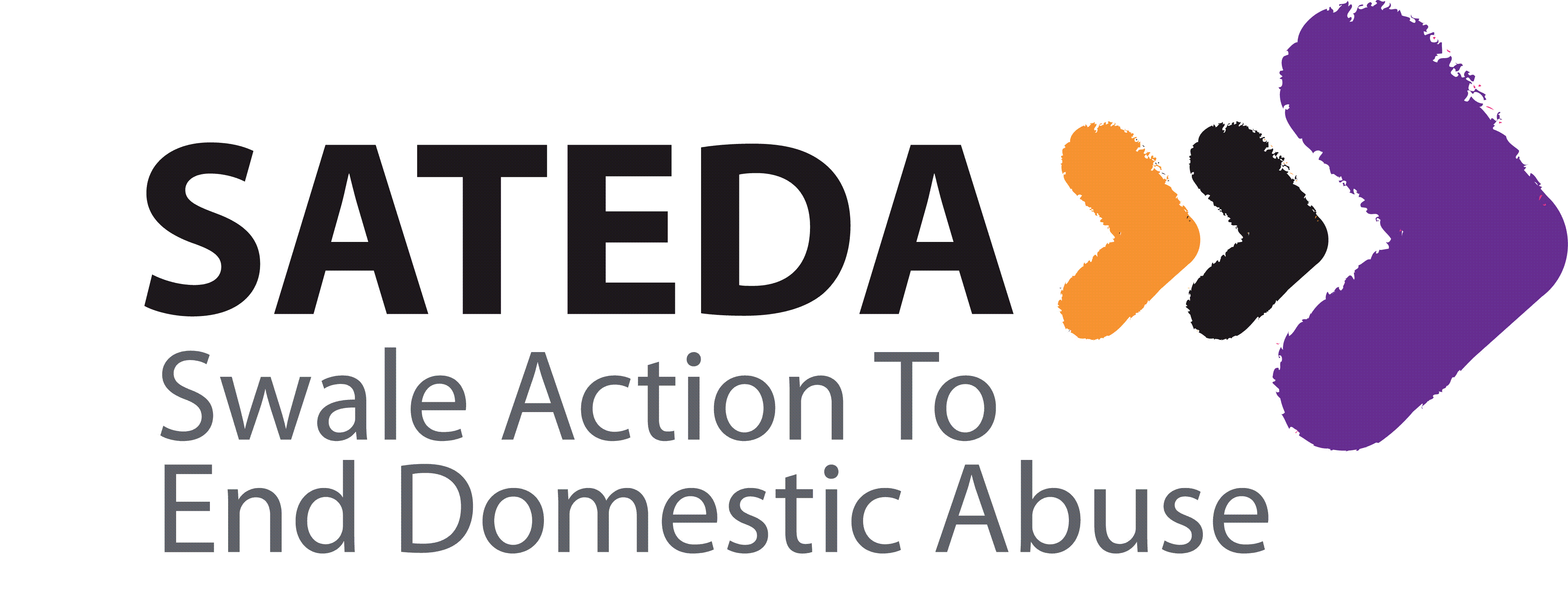 Job Title 		Sessional Crèche Workers   Employer		SATEDA (Swale Action to End Domestic Abuse) Reports to:		Freedom Programme Coordinator Location:		Swale Salary:		£8.50 per hour plus out of pocket expenses Hours:	sessional Deadline to submit applications: 18 Nov 2016Job Description SATEDA is looking to appoint a team of sessional crèche workers to support the team in providing crèche for parents and carers who attend our courses. Our crèche services are delivered in a range of community venues across Swale area.We are looking for enthusiastic and professional crèche workers who are experienced in providing quality crèche for children and babies. The ability to deliver crèche from a range of different venues across the District of Swale is required, therefore a driving licence and the use of a car is important to these roles. Main responsibilities:Provide physical care of babies and children under the age of fiveCreate a safe & stimulating play environment for children under the age of five
Set out equipment, ensure tidiness & clear up at the end of the session.Complete the session Planning Sheet and provide varied and creative activities appropriate to each child.
Support in completing room Health & Safety check list each sessionLiaise with other staff within the crèche
Support parents/carers in completing the Crèche Registration form and liaise with parents/carers about their child’s needs.Work as a team in general decision making.
Implement the child protection and health and safety policies.
Abide by other relevant policies: i.e. equal opportunities, confidentiality.
Make yourself familiar with the Venue emergency procedures i.e. fire, where the first aid box & Accident book are located.Person SpecificationQUALIFICATIONSNVQ Level 2 or aboveEquivalent qualification in Early Years or play workFirst AidEXPERIENCEWorking with U5'sAbility to provide appropriate careAbility to provide appropriate activitiesExperience of working from a variety of settings COMMUNICATIONCommunicates effectivelyClear & conciseListensUnderstands confidentialityTEAMWORK & INTERDEPENDENCEDevelops productive relationshipsRecognises other's contributionsShares ideasMakes positive contributionPLANNING & ORGANISINGPlans varied and creative activities appropriate to age groupsAble to prioritise and re-prioritiseAnticipates issues & able to plan aheadWorks within H&S guidelinesINITIATIVE/ DECISION MAKINGDisplays positive outlook and suggests solutionsEager to learn & put training into actionKeeps up to date & well informedMakes decisions firmly and fairly based on sound judgementsContinually strives to improve and support changeFootnotes The post holder may be required to undertake any other duties that fall within the nature of the role and responsibilities of the post as detailed above. The post holder will need to undertake an enhanced DBS check.